ALEXANDER 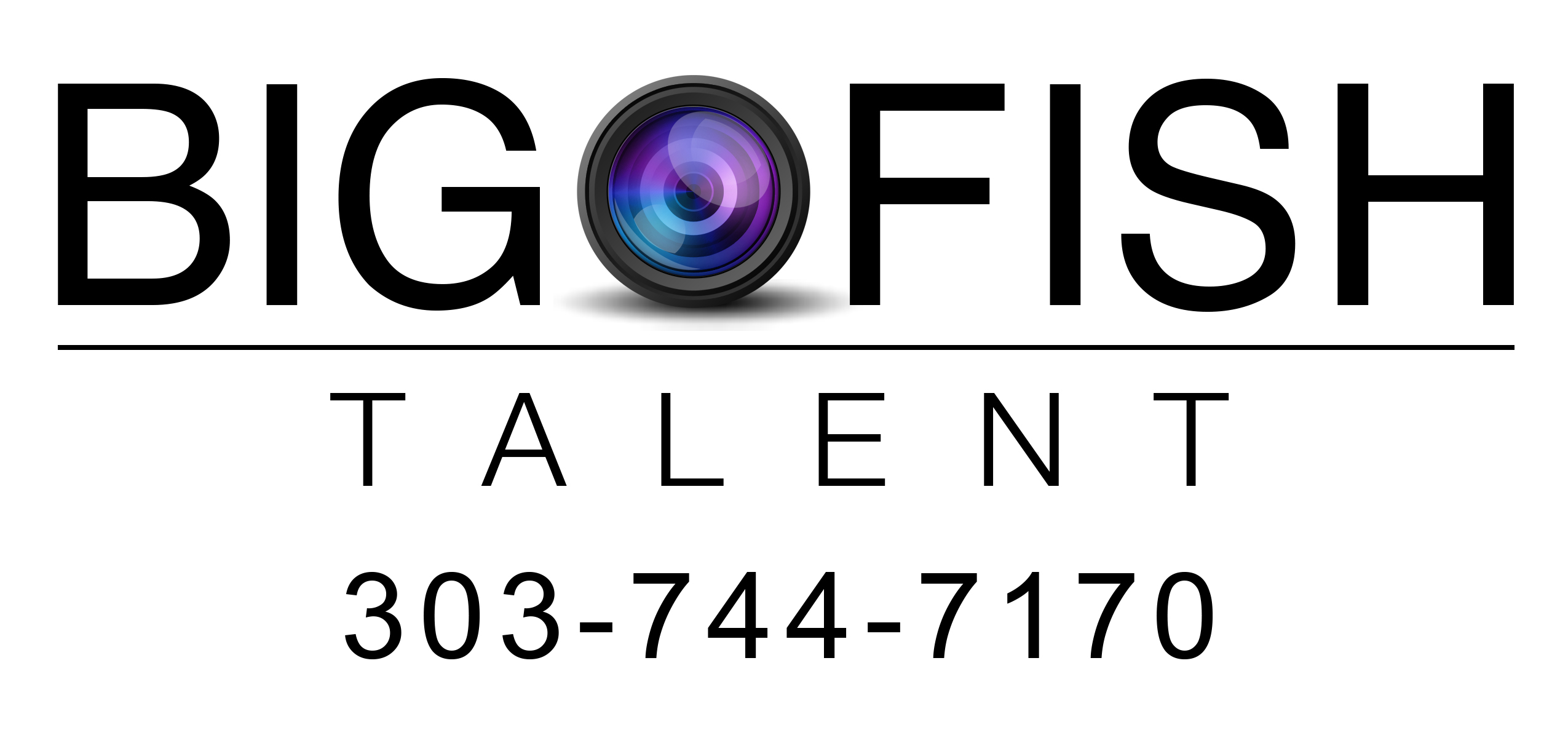 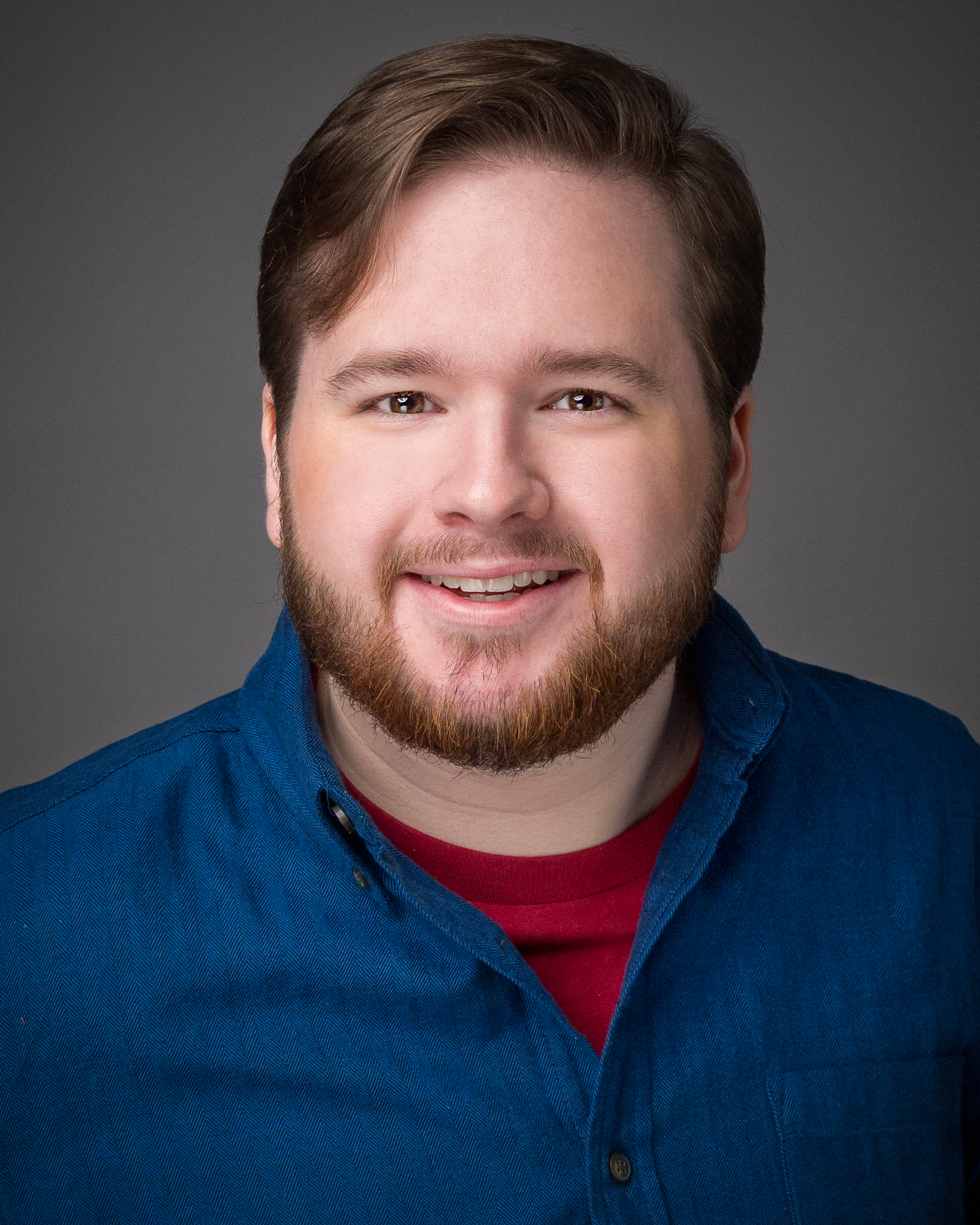 RYBITSKI
alexander.rybitski@gmail.com
Hair: Brown  Eyes: Brown  5’8”

NEW MEDIAMan On The Internet/YouTube			Cast Member				Alex BeckhamUndertale: The Musical				Flowey					Alex BeckhamChrono Trigger: The Musical			Chancellor / Ozzie			Alex Beckham

THEATREBroken Hands					Gervaise Ollivander; Ensemble	Nigel Semaj Barnes
Maryanne					Voice					Barbara McGlammeryAlmost, Maine					Chad / Dave				Leigh Anne JensenOphelia						Player 					Chris RusselMacbeth					Captain / Porter / Apparition	Jeremy GoldsonMUSICAL THEATREYou’re A Good Man Charlie Brown		Linus					Great Hall TheatreSHORT FILMBurnsville					Dan from HR				Allie Fuller
TRAININGNew York Conservatory for Dramatic Arts – 2 years, Associates in Occupational Studies (Film & Television)Vocal Training – Kristen Samu – Music Theatre (3 years)Voice Over – Lane Binkly, Nick CianfrognaMovement – Karl Maier, Donnie Mather, Laura ButlerOn-Camera – Rawleigh Moreland, Abigail Zealy Bess, Amy van HornImprov – Suzanne HevnerVoice Acting Mastery Online Class – Crispin Freeman
Voice Performance Coaching – Orion Acaba
SPECIAL SKILLSDialect: British RP, Estuary, German, Irish; US Passport & Driver’s License; Vocal Range A2 to C5 (F4 Break); Dungeons & Dragons; Absurd finger popping.